新时期采购管理的转型与综合能力提升课程特点：最实⽤的课程内容：    不强调理论，从实战出发，问题导向，超强针对性。最鲜活的案例教学：    从具体案例⼊⼿，提出带有普遍性的实操解决⽅案，提供解决问题的标杆。最系统的解决⽅案：   权威讲师分享25年⼯作经验，18年采购实战体会，6年咨询培训案例，套路清晰系统。第⼀天：供应商选择评估与全面管理课程意义：拥有并保持⼀个具有⾼度竞争⼒的供应市场，具有成本领先优势，对任何⼀个公司，都是具有关键战略意义的。世界500强公司很多通过科学的供应商管理，每年在供应链环节成本节约6-8%。采购部门已不仅仅是“买东西”，寻找和培养适合公司战略需要的供应商已成为采购部门的重要职责。外购或寻找合适供应商提供原来由⾃⼰制造的产品或服务，已成为众多企业规避风险、提升核⼼能⼒的必然选择。通过培训和⼤量成功案例分析，使学员树⽴供应链管理的新理念，掌握先进的供应商管理与整合措施和操作⽅法，提升供应商管理⽔平，降低采购成本和风险，促进企业可持续发展。培训收益：• 了解当今供应链发展的趋势； • 有效的筛选供应商并发现潜在的新供应商； • 明确供应市场开发与分析的⽅法与步骤；• 分享供应商管理的经典案例； • 掌握供应商评估，测评积极性模型的有效⽅法； • 如何做好供应商绩效的持续改善。• 识别供应商管理的风险； • 如何更好的管理供应商，发展与供应商的关系；课程⼤纲：第⼀部分：采购及供应链的发展及对供应商进⾏全⾯管理的意义第⼆部分：如何建⽴适合本企业的供应商战略？  − 何谓采购规划？  − 供应市场分析  − 组织内部需求的分析  − 组织内部的沟通  − 采购的类型对供应商战略的影响  − 我们需要什么样的供应商？   − 换位思考  − 制定全⾯的供应商采购战略规划第三部分：供应商选择的原则和步骤   − 供应商选择的8⼤原则   − 寻找合适供应商的6个主要来源    − 潜在供应商的多层筛选⽅法   − 如何构建供应商选择评估的体系第四部分：如何管理和控制供应风险   − 企业采购⾏为风险防范   − 风险的类别   − 合同管理中的风险   − 如何避免供应商突然断货   − 进⾏采购风险防范与管理审计   − 对风险定义的再认识   − 单⼀供应商策略   − 如何做好应对风险的措施：四种思路。 第五部分：供应商关系管理   − 供应商的种类和分类    − 如何发展不同类型的供应商合作关系   − 培育和发展积极的供应商Win-Win伙伴关系（案例分析）   − 开发、管理和供应商的有效关系   − 供应商的退出战略第⼆天：采购成本分析与控制& 采购谈判课程意义：    1、采购成本对企业的利润⽔平有着重要的影响。降低采购成本，则是采购⼈员提供企业附加值最直接的⽅式。    2、缓解成本压⼒，有效的控制采购成本，提升企业经营效益是课程将帮你解决的问题。    3、采购成本每降低1%，企业利润则相应增加5-10%左右。    4、通过⽅法、案例及采购⼯具的应⽤，针对性的解决采购过程中所出现的成本控制的问题，及如何降低采购成本对企业经营发展的帮助。课程收益：    1、了解供应商成本结构    2、了解供应商是如何报价的    3、了解供应商报价⽔分在哪⾥    4、了解如何评估报价并制定购买策略课程⼤纲：上午：成本分析与控制第一部分：如何透视供应商成本结构采购成本结构是怎样的供应商的成本结构是怎样的不同⾏业的供应商成本结构是怎样的如何通过Cost  breakdown了解成本结构第二部分：如何根据成本分类对成本进⾏管理按照公司活动的成本分类:制造成本、销售费及⼀般管理费按照成本性态进⾏的成本分类:材料费、⼈⼯费、期间费⽤按照与产品关系按照⼯作量关系按照与管理责任分类第三部分：如何核算供应商的成本如何事先核算供应商成本估计成本计算的流程直接费⽤、间接费⽤与材料费、加⼯费确定成本的⽅法如何通过成本和消耗量计算材料费如何通过加⼯费率和时间计算加⼯费第四部分：供应商是如何报价的第五部分：如何评估供应商的报价供应商的报价是真实数据吗怎样剔除供应商报价的⽔分盈亏平衡分析标准成本法预期成本与事后成本ABC作业成本法学习曲线第六部分：基于不同定价模式的购买策略即期购买 超前购买 套期保值产品⽣命周期与成本管理导⼊期（Emergence）、成长期（Growth）、成熟期（Maturity）、衰退期（Decline）战略供应商购买策略、杠杆供应商购买策略、瓶颈供应商购买策略、⼀般供应商购买策略下午：采购谈判课程收益：制定供应商关系策略了解采购谈判的基本概念了解采购谈判的基本流程与供应商谈判的准备训练谈判的技巧如何⾯对强势供应商第一部分：研讨的准备    我是谁？ 什么是成功的谈判？ 为什么谈判会失败？第二部分：采购谈判的重要性和基本概念：1、什么是谈判的“元视⻆”？1）“元”的历史2）现实中的谈判误区3）理解现实中的“转换视⻆”2、谈判桌⾯的决胜原理1）什么是C？什么是R？什么是F？2）如何在现实中理解运⽤好三⻆形模型？3、供应商管理策略的两种途径；“价值创造”与“利益争夺”如何完美的结合？1）现实中的双赢谈判2）双赢谈判的构成4、谈判科学的⾦科⽟律第三部分：讨价还价的艺术：1、案例分析2、录像回放3、得与失第四部分：谈判中的“控制”技巧：1、推与拉2、“推”与“拉”的分类、应⽤技巧与练习3、沉默的艺术、讨价还价的艺术第五部分：谈判的准备：1、采购的信息收集和分析2、成本分析⽅法和采购如何识别⽔分？3、供应商档案的利⽤4、经常被忽视的重要因素5、谈判准备中⼈的因素第六部分：综合谈判模拟练习讲师介绍：王硕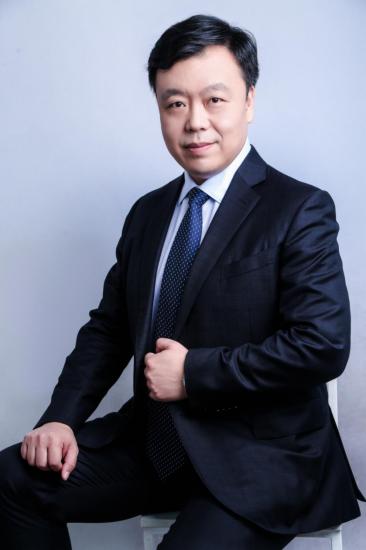 ● 个⼈介绍：实战派采购供应链专家。美国斯坦福⼤学进修学者。世界决策经理⼈会员，获得英国ILT 认证。拥有近20年国际化的的采购管理和运营经验。同时拥有多国⼯作经历：除中⽂外还精通英语和韩语；曾在西门⼦、壳牌⽯油、维斯塔斯、⼤唐集团等能源及电⼦等世界五百强公司⾥担任过全球采购总监，亚太采购经理职务。● 主要贡献：• 曾组建和管理中国和印度两个国家的采购团队。直接负责5个地区的业务整合和团队管理，负责总合同数超过500个，总价值上亿美⾦。 • 曾负责三个独⽴的全球采购团队，组织、领导全球年度采购谈判。覆盖全球5个地区的⼯⼚，涉及采购总⾦额10亿欧元的项⽬和⽣产。• 组建和运营跨部门采购团队。团队成员来⾃北京、上海、西班⽛、丹麦、德国和美国等不同国家和地区。负责团队整体管理和战略制定。-制定供应商合作战略。负责供应渠道建⽴、评估和考核。负责战略供应商谈判。 • 负责与供应商的全球战略框架协议。 • 曾负责SYNOVA项⽬的全⾯过程化⼯作，为中国⼤剧院、北京⾸都机场新航站楼，及北京地铁项⽬提供配套消防和安防产品服务。价值超千万欧元。领导采购团队成功完成逾500个部件的本地化⽣产与采购，为公司项⽬节省成本达百万欧元。● 擅长领域：对于采购和供应链，尤其是对于中层经理的采购策略、供应商管理等具有深刻的理解和丰富经验。熟悉质量管理体系、供应商发展理论、战略采购及合同管理等。● 培训和指导过的企业有：惠普（HP）、西门⼦、诺基亚、汉森风⼒电动设备（中国）有限公司、联想集团、约翰迪尔、⽃⼭⼯程机械（中国）有限公司、⼤唐通讯集团、⽅正集团、清华同⽅集团、中兴通讯集团、⼤唐电⼒、美的集团、天津钢管集团股份有限公司、阿尔斯通、住友公司、中国移动、核电集团，宇通客车股份有限公司、北京汽车集团、哈尔滨东安汽车发动机制造有限公司、⼀汽海马汽车有限公司、东风本⽥汽车有限公司、⼤通物流、中国南车集团、菲尼萨光电通讯等。 培训事项：1、上课时间：6 月 25-26 日2、培训地点：四川邮电职业技术学院学术交流中心二楼多功能厅3、培训费：3320元/人（含培训费、资料费、学员用品、午餐、茶歇）3、付款方式：      方式一：对公转账公司名称：四川省通信产业服务有限公司科技培训分公司
            公司账号：51001865336051500581
            开户银行：中国建设银行岷江支行东门大桥分理处
            纳税人号：915101046771657205
            公司地址：四川省成都市锦江区静康路536号
            联系电话：84797156 行号：105651000127  方式二：扫描二维码支付：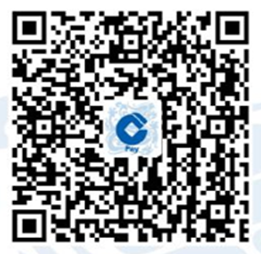 4、项目咨询及其他问题：   集团客户事业部  朱晓华 13348966976四川省通信产业服务有限公司科技培训分公司                                 2021.6.1.